Bemerkungen:Oben aufgeführte Off, Uof und AdFs treffen sich um 18:30 Uhr im Depot.MaschinistenMaschinistenMaschinisten14.06.202114.06.202114.06.2021Ausbildung 2021Ausbildung 2021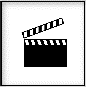 ThemaMaschinisten-VertiefungsarbeitMaschinisten-VertiefungsarbeitMaschinisten-VertiefungsarbeitMaschinisten-VertiefungsarbeitMaschinisten-VertiefungsarbeitMaschinisten-Vertiefungsarbeit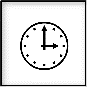 Ausbildungszeit180 min180 min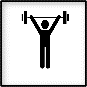 StufeStufe☐ Anlernstufe Festigungsstufe Anwendungsstufe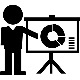 Lektionsinhaber/ VerantwortlicheTh. JungingerTh. JungingerTh. JungingerTh. JungingerTh. JungingerTh. Junginger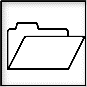 Lerninhalt SchwergewichtHandhabung und Bedienung HRBHandhabung und Bedienung HRBHandhabung und Bedienung HRBHandhabung und Bedienung HRBHandhabung und Bedienung HRBHandhabung und Bedienung HRB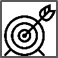 LernzielWissen was der HRB kann und was nichtBedienpraxis vertiefenWissen was der HRB kann und was nichtBedienpraxis vertiefenWissen was der HRB kann und was nichtBedienpraxis vertiefenWissen was der HRB kann und was nichtBedienpraxis vertiefenWissen was der HRB kann und was nichtBedienpraxis vertiefenWissen was der HRB kann und was nichtBedienpraxis vertiefen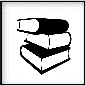 UnterlagenBasisreglementBasisreglementBasisreglementBasisreglementBasisreglementBasisreglement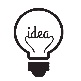 Ideen zum AblaufPostenarbeit, Theorie und PraxisEinsatz an Beispielen, Situationen und VariantenPostenarbeit, Theorie und PraxisEinsatz an Beispielen, Situationen und VariantenPostenarbeit, Theorie und PraxisEinsatz an Beispielen, Situationen und VariantenPostenarbeit, Theorie und PraxisEinsatz an Beispielen, Situationen und VariantenPostenarbeit, Theorie und PraxisEinsatz an Beispielen, Situationen und VariantenPostenarbeit, Theorie und PraxisEinsatz an Beispielen, Situationen und Varianten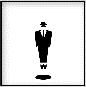 TeilnehmerAnzahlMaschinistenMaschinistenMaschinistenMaschinistenMaschinistenMaschinisten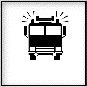 MaterialFahrzeuge HRB Walenstadt, HRB Pizol HRB Walenstadt, HRB Pizol HRB Walenstadt, HRB Pizol HRB Walenstadt, HRB Pizol HRB Walenstadt, HRB Pizol HRB Walenstadt, HRB Pizol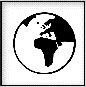 ArbeitsplatzDepot, Platz Holzenergie.Depot, Platz Holzenergie.Depot, Platz Holzenergie.Depot, Platz Holzenergie.Depot, Platz Holzenergie.Depot, Platz Holzenergie.WerInhalt / StoffZeitplanArbeitsplatzevtl. Mittel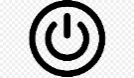 StartT. JungingerApell, Ziele bekanntgeben 10min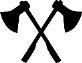 BearbeitungT. JungingerR. FluriVerschieben HolzenergieParkour mit beiden HRB  Kegel anfahren etc...Theorie  Block .Abstützen, Fluchten, Anleitern ....HAUSRetablieren und verschieben ins Depot10min90min40min20min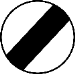 SchlussT. JungingerÜbungsbesprechungZiel kontrolle10 min